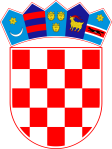 REPUBLIKA  HRVATSKASPLITSKO-DALMATINSKA ŽUPANIJAOSNOVNA ŠKOLA MILNAKLASA: 007-04/23-02/32URBROJ: 2181-319-23-01U Milni, 6.11.2023.P O Z I V Članovima Školskog odbora Osnovne škole MilnaTemeljem ukazane potrebe, predsjednica Školskog odbora saziva sjednicu Školskog odbora koja će se održati u petak 8. studenog 2023. u knjižnici Škole.Predlaže se sljedeći dnevni red: Usvajanje zapisnika s prethodne sjedniceSuglasnost za korištenje prostora školske dvoraneRaznoPREDSJEDNICA ŠKOLSKOG ODBORA:                                                                                                          (Kristina Novaković)                                                                                                        _____________________Dostaviti: Kristina NovakovićMate PlazibatDeni RestovićMaria StipanovićAntonela Cecić Vidoš, ravnateljica OŠ MilnaPismohrana